Publicado en  el 17/10/2016 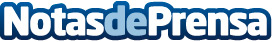 3 sencillas ideas para decorar y ganar luz en dormitorios pequeñosLos dormitorios pequeños son lo que se lleva ahora. No todo el mundo puede permitirse un gran dormitorio, pero con unos pequeños trucos se puede conseguir un gran espacio bien decorado e iluminadoDatos de contacto:Nota de prensa publicada en: https://www.notasdeprensa.es/3-sencillas-ideas-para-decorar-y-ganar-luz-en_1 Categorias: Bricolaje Interiorismo http://www.notasdeprensa.es